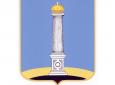 УЛЬЯНОВСКАЯ ГОРОДСКАЯ ИЗБИРАТЕЛЬНАЯ КОМИССИЯПОСТАНОВЛЕНИЕ 08 сентября 2015 года 						           № 97/696-3г. УльяновскО рассмотрении жалобы Макридиной А.Г.Рассмотрев поступившую в Ульяновскую городскую избирательную комиссию жалобу кандидата в депутаты Ульяновской Городской Думы пятого созыва по Ленинскому одномандатному избирательному округу № 25 Макридиной А.Г. (вх. № 33-М от 04.09.2015), Ульяновская городская избирательная комиссия установила:В соответствии с пунктом 4 статьи 20 Федерального закона от 12 июня 2002 года № 67-ФЗ «Об основных гарантиях избирательных прав и права на участие в референдуме граждан Российской Федерации» (далее – Федеральный закон) избирательные комиссии обязаны в пределах своей компетенции рассматривать поступившие к ним в период избирательной кампании обращения о нарушении закона, проводить проверки по этим обращениям и давать лицам, направившим обращения, письменные ответы в пятидневный срок.26 июня 2015 года в периодическом печатном издании «Ульяновск сегодня» опубликовано решение Ульяновской Городской Думы от 24.06.2015 № 61 «О назначении выборов депутатов Ульяновской Городской Думы пятого созыва».31 июля 2015 года принято постановление Ульяновской городской избирательной комиссии № 72/449-3«О регистрации Фадеева Владимира Владиславовича кандидатом в депутаты Ульяновской Городской Думы пятого созыва по Ленинскому одномандатному избирательному округу № 25».8 августа 2015 года принято постановление Ульяновской городской избирательной комиссии № 80/581-3 «О регистрации Макридиной Анастасии Григорьевны кандидатом в депутаты Ульяновской Городской Думы пятого созыва по Ленинскому одномандатному избирательному округу № 25».04 сентября 2015 года в Ульяновскую городскую избирательную комиссию поступила жалоба кандидата в депутаты Ульяновской Городской Думы пятого созыва по Ленинскому одномандатному избирательному округу № 25 Макридиной А.Г. (вх. № 33-М от 04.09.2015), в которой сообщается, что кандидат Фадеев В.В. в период избирательной кампании распространяет газету с агитацией без указания каких-либо выходных данных, имеется только дата выпуска 24.06.2015. Считает, что данное деяние противоречит статьям 5.12 и 5.51 КоАП РФ, пункту 11 статьи 59, пунктам 3,4,5,6,7 статьи 65, пункту 5 статьи 66 Закона Ульяновской области от 1.08.2007 № 109-ЗО «О выборах депутатов представительных органов муниципальных образований Ульяновской области». Просит принять соответствующие меры.Законодательство о выборах предусматривает следующее. Подпункты 19 и 20 статьи 2 Федерального закона устанавливают:избирательная кампания – деятельность по подготовке и проведению выборов, осуществляемая в период со дня официального опубликования (публикации) решения уполномоченного на то должностного лица, государственного органа, органа местного самоуправления о назначении выборов до дня представления избирательной комиссией, организующей выборы, отчета о расходовании средств соответствующего бюджета, выделенных на подготовку и проведение выборов;избирательная кампания кандидата – деятельность, направленная на достижение определенного результата на выборах и осуществляемая в период со дня выдвижения кандидата, списка кандидатов до дня представления итогового финансового отчета кандидатом, избирательным объединением, а также уполномоченными ими лицами.Фадеев В.В. представил в Ульяновскую городскую избирательную комиссию документы на выдвижение кандидатом в депутаты Ульяновской Городской Думы пятого созыва 26 июля 2015 года. Таким образом, на момент изготовления печатного (24 июня 2015 года) не обладал статусом кандидата в депутаты Ульяновской Городской Думы пятого созыва. В связи с этим на него не распространялись ограничения и запреты проведения предвыборной агитации, установленные Федеральным законом, Законом области. Выдвинутым кандидатам в депутаты законодательством о выборах установлен круг ограничений и запретов, в который входит, в том числе, запрет на распространение и размещение печатных агитационных материалов с нарушением требований законодательства о выборах.Каких-либо доказательств распространения указанного печатного материала в период избирательной кампании заявителем не представлено.Таким образом, нарушений законодательства о выборах не выявлено.На основании вышеизложенного, руководствуясь статьей 24 Федерального закона от 12 июня 2002 года №67-ФЗ «Об основных гарантиях избирательных прав и права на участие в референдуме граждан Российской Федерации», Ульяновская городская избирательная комиссия постановляет:1. Отказать в удовлетворении жалобы Макридиной А.Г. в пределах заявленных требований.2. Выдать заявителю копию настоящего постановления.3. Контроль за исполнением настоящего постановления возложить на секретаря Ульяновской городской избирательной комиссии О.Ю. Черабаеву.Председатель Ульяновской городской избирательной комиссии				В.И. Андреев Секретарь Ульяновской городской избирательной комиссии 				О.Ю. Черабаева